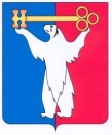 АДМИНИСТРАЦИЯ ГОРОДА НОРИЛЬСКАКРАСНОЯРСКОГО КРАЯПОСТАНОВЛЕНИЕ26.05.2020	                                          г. Норильск				               № 245О внесении изменений в постановление Администрации города Норильска                        от 20.07.2010 № 276Руководствуясь статьей 78 Бюджетного кодекса Российской Федерации, Федеральным законом от 06.10.2003 № 131-ФЗ «Об общих принципах организации местного самоуправления в Российской Федерации», Постановлением Правительства Российской Федерации от 06.09.2016 № 887 «Об общих требованиях к нормативным правовым актам, муниципальным правовым актам, регулирующим предоставление субсидий юридическим лицам (за исключением субсидий государственным (муниципальным) учреждениям), индивидуальным предпринимателям, а также физическим лицам - производителям товаров, работ, услуг», решением Норильского городского Совета депутатов «О бюджете муниципального образования город Норильск на очередной финансовый год и плановый период», ПОСТАНОВЛЯЮ:1.  Внести в постановление Администрации города Норильска от 20.07.2010             № 276 «Об утверждении Порядка предоставления субсидии организациям автомобильного пассажирского транспорта на возмещение недополученных доходов, связанных с предоставлением льготного проезда в общественном транспорте» (далее - Постановление) следующие изменения.1.1. В пункте 2 Постановления слова «Управлению социальной политики Администрации города Норильска (Н.М. Коростелева)» заменить словами «муниципальному казенному учреждению «Управление социальной политики»». 1.2. Внести в Порядок предоставления субсидии организациям автомобильного пассажирского транспорта на возмещение недополученных доходов, связанных с предоставлением льготного проезда в общественном транспорте (далее – Порядок), утвержденный Постановлением, следующие изменения:1.2.1. В пункте 1.1 Порядка слова «Управление социальной политики Администрации города Норильска» в соответствующих падежах заменить словами «муниципальное казенное учреждение «Управление социальной политики»» в соответствующих падежах.1.2.2. Пункт 1.5 Порядка изложить в следующей редакции:«1.5. Главным распорядителем бюджетных средств, направляемых на предоставление субсидии, является Администрация города Норильска, распорядителем бюджетных средств, направляемых на предоставление субсидии, является уполномоченный орган.». 1.2.3. Подпункт «в» пункта 2.2 Порядка изложить в следующей редакции:«в) получатели субсидий не должны находиться в процессе реорганизации, ликвидации, в отношении их не введена процедура банкротства, деятельность получателя субсидии не приостановлена в порядке, предусмотренном законодательством Российской Федерации;». 1.2.4. В абзацах третьем, четвертом пункта 2.5 Порядка слово «информация» в соответствующих падежах заменить словом «отчет» в соответствующих падежах.1.2.5. Абзац четвертый пункта 2.8 Порядка изложить в следующей редакции:«- недостоверность представленной получателем субсидий информации.».2. Опубликовать настоящее постановление в газете «Заполярная правда» и разместить его на официальном сайте муниципального образования город Норильск. 3. Настоящее постановление вступает в силу с даты его подписания и распространяет свое действие на правоотношения, возникшие с 01.01.2020.Глава города Норильска                                                                                 Р.В. Ахметчин